№192                                                                                                              «31» октября 2023 г.Третий созывР Е Ш Е Н И ЕСобрания депутатов Семисолинского сельского поселенияО внесении изменений в Положение о порядке организации и проведения публичных слушаний по вопросам градостроительной деятельности на территории Семисолинского сельского поселенияВ соответствии с Федеральным законом от 06.10.2003 г. № 131- ФЗ «Об общих принципах организации местного самоуправления в Российской Федерации», постановлением Правительства Российской Федерации от 3 февраля 2022 г. № 101 «Об утверждении Правил использования федеральной государственной информационной системы «Единый портал государственных и муниципальных услуг (функций)» в целях организации и проведения публичных слушаний», Уставом Семисолинского сельского поселения Моркинского муниципального района Республики Марий Эл, Собрание депутатов Семисолинского сельского поселения р е ш и л о:1. Внести в  Положения о порядке организации и проведения публичных слушаний по вопросам градостроительной деятельности на территории Семисолинского сельского поселения, утвержденное Собранием депутатов Семисолинского сельского поселения от «28» марта 2019 года № 201 (с изменениями №92 от 29.04.2021, №119 от 11.11.2021, №176 от 05.04.2023) следующие изменения: 1) раздел 4 дополнить пунктом 4.4. следующего содержания:«4.4. Для проведения публичных слушаний может быть использован функционал платформы обратной связи Единого портала государственных и муниципальных услуг (далее – ПОС ЕПГУ, единый портал). В этом случае публичные слушания проводятся с учетом особенностей, предусмотренных Правилами использования федеральной государственной информационной системы «Единый портал государственных и муниципальных услуг (функций) в целях организации и проведения публичных слушаний, утвержденных постановлением Правительства Российской Федерации от 03 февраля 2022 г. № 101.ПОС ЕПГУ при проведении публичных слушаний используется для:- заблаговременного оповещения жителей поселения о времени и месте проведения публичных слушаний;- размещения материалов и информации о публичных слушаниях и проектах, выносимых на слушания;- организации участия жителей поселения в публичных слушаниях;- обеспечения возможности представления жителями поселения своих замечаний и предложений по проекту муниципального нормативного акта;- опубликования (обнародования) результатов публичных слушаний, включая мотивированное обоснование принятых решений.Размещение на едином портале материалов и информации, указанных в абзаце первом части 4 статьи 28 Федерального закона Федерального закона от 06.10.2003 г. № 131-ФЗ «Об общих принципах организации местного самоуправления в Российской Федерации», в целях оповещения жителей поселения о публичных слушаниях, проводимых с использованием ПОС ЕПГУ, осуществляется уполномоченным сотрудником администрации с использованием личного кабинета органа местного самоуправления в соответствующем разделе платформы обратной связи единого портала заблаговременно, в срок не позднее 30 дней до даты проведения публичных слушаний.»;2) раздел 8 дополнить пунктом 8.5. следующего содержания:«8.5. В случае проведения публичных слушаний с использованием ПОС ЕПГУ результаты публичных слушаний и мотивированное обоснование принятых решений публикуются уполномоченным сотрудником Администрации в соответствующем разделе ПОС ЕПГУ для ознакомления жителей поселения в срок не позднее чем через 10 дней после проведения публичных слушаний с использованием ПОС ЕПГУ.».2. Настоящее решение вступает в силу после его обнародования.Глава Семисолинского сельского поселения                                А.Ш.ХасановЯЛ ШОТАН  СЕМИСОЛА   ИЛЕМЫМДЕПУТАТ-ВЛАКЫН ПОГЫНЖО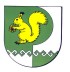 СОБРАНИЕ ДЕПУТАТОВСЕМИСОЛИНСКОГОСЕЛЬСКОГО ПОСЕЛЕНИЯ425140, Семисола ял. Советский урем,14 телефон 9-56-61425140, д. Семисола,ул. Советская, 14 телефон 9-56-61